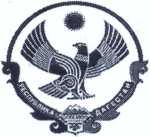 МУНИЦИПАЛЬНОЕ КАЗЕННОЕ УЧРЕЖДЕНИЕ
«УПРАВЛЕНИЕ ОБРАЗОВАНИЯ»
СЕРГОКАЛИНСКОГО РАЙОНА
368510 с. Сергокала ул. 317 Стрелковой дивизии, тел.8(8722) 55-17-30
ОГРН 1110548000056	ИНН 0527003198ПРИКАЗ№ 71	от 23.11.2020 г.«О недопустимости нарушений обязательныхтребований по размещению информации и локальных актов на сайтах общеобразовательных организаций при перевозке группы детей автобусами»На основании Приказа Министерства образования и науки Республики Дагестан ,000 №2095-04\20, ч. 1 Федерального закона от 28.12.2008 г. № 294-ФЗ «О защите прав юридических лиц и индивидуальных предпринимателей при осуществлении государственного контроля (надзора) и муниципального контроля», ст. 28, 29 Федерального закона Российской Федерации от 29.12.2012 г. № 273-ФЗ «Об образовании в Российской Федерации», пп. 3, 6 постановления Правительства РФ от 10.06.2013 г. № 582 «Об утверждении Правил размещения на официальном сайте образовательной организации в информационно-телекоммуникационной сети ’’Интернет” и обновления информации об образовательной организации», в части обеспечения необходимых условий для охраны и укрепления здоровья обучающихся при осуществлении организованной перевозки группы детей автобусами посредством размещения на главной странице официального сайта образовательной организации скан-копий документов приказываю:Руководителям общеобразовательных организации разместить на официальных сайтах ООПаспорт дорожной безопасности школы, согласованный с органом местного самоуправления и ГИБДД ОМВД России по городам и районам РД;Лицензию на осуществление деятельности по перевозкам пассажиров и иных лиц автобусами (постановление Правительства РФ от 27.02.2019 г. № 195 ”О лицензировании деятельности по перевозкам пассажиров и иных лиц автобусами”);Договор на проведение предрейсовых освидетельствований водителей автобусов (копия лицензии на проведение медицинского освидетельствования водителей) (п. 1 ст. 23 Федерального закона от 10.12.1995 г. № 196-ФЗ «О безопасности дорожного движения»);Договор на проведение предрейсовых технических осмотров автобусов (ст. 17 Федерального закона от 10.12.1995 г. № 196-ФЗ «О безопасности дорожного движения», приказ Министерства транспорта РФ от 8 августа 2018 г. № 296 ”06 утверждении Порядка организации и проведения предрейсового или предсменного контроля технического состояния транспортных средств”);Приказ о назначении ответственного за обеспечение безопасности дорожного движения, прошедшего аттестацию на право заниматься соответствующей деятельностью (ст. 20 Федерального закона от 10.12.1995 г. № 196 «О безопасности дорожного движения»);Инструкции: для обучающихся и воспитанников по правилам безопасности при перевозке в школьном автобусе; для водителя автобуса по правилам безопасности при перевозке детей; должностные инструкции ответственного за комплексную безопасность и обеспечение БДД.Журналы: инструктажа сопровождающих по технике безопасности при организации поездок обучающихся на школьных маршрутах; учёта выхода автомобиля на линию и возврата с линии; учета движения путевых листов; учета проведенных работ по техническому обслуживанию и ремонту автотранспорта.Предостерегаю руководителей муниципальных общеобразовательных учреждений о недопустимости нарушения Федерального закона от 29.12.2012 г. № 273-ФЗ ”06 образовании в Российской Федерации”, Федерального закона от 06.10.2003 № 131ФЗ (ред. от 20.07.2020) «Об общих принципах организации местного самоуправления в Российской Федерации» (с изм. и доп., вступившими в силу с 28.08.2020).Меджидову И.Б. - заместителю начальника управления образования, (ответственному за данное направление)Довести до сведения руководителей общеобразовательных организаций района информацию о Предостережении № 06- 10660/04-18/20 от 20.11.2020 года Министерства образования и науки Республики Дагестан.Вести систематический контроль за исполнением данного приказа руководителями общеобразовательных организаций.Направить в Министерство образования и науки Республики Дагестан уведомление об исполнении Предостережения № 06- 10660/04 -18/20 от 20.11.2020 года Министерства образования и науки Республики Дагестан в срок до 24 ноября 2020 г.Контроль за исполнением данного приказа оставляю за собой.Начальник МКУ «Управление образования»                                                Х.Н. Исаева